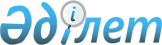 Қарқаралы ауданының аумағында барлық кандидаттар үшін үгіттік баспа материалдарын орналастыру үшін орындарды белгілеу туралыҚарағанды облысы Қарқаралы ауданының әкімдігінің 2024 жылғы 9 сәуірдегі № 86 қаулысы. Қарағанды облысының Әділет департаментінде 2024 жылғы 12 сәуірде № 6590-09 болып тіркелді
      "Қазақстан Республикасындағы сайлау туралы" Қазақстан Республикасының Конституциялық Заңына сәйкес, Қарқаралы ауданының әкімдігі ҚАУЛЫ ЕТЕДІ:
      1. Осы қаулының қосымшасына сәйкес Қарқаралы аудандық аумақтық сайлау комиссиясымен бірлесіп барлық кандидаттар үшін үгіттік баспа материалдарын орналастыру үшін орындар белгіленсін.
      2. Қарқаралы ауданы әкімдігінің 2019 жылғы 4 мамырдағы № 163 "Қазақстан Республикасының Президенттігіне, Қазақстан Республикасы Парламентінің депутаттығына және мәслихат депутаттығына кандидаттардың сайлаушылармен кездесу үшін үй-жайлар беру және үгіттік баспа материалдарын орналастыру үшін орындар белгілеу туралы" (Нормативтік құқықтық актілерді мемлекеттік тіркеу тізілімінде № 5321 болып тіркелген) қаулысының күші жойылды деп танылсын.
      3. Осы қаулының орындалуын бақылау аудан әкімі аппаратының басшысына жүктелсін.
      4. Осы қаулы оның алғашқы ресми жарияланған күнінен бастап қолданысқа енгізіледі.
      "КЕЛІСІЛДІ"
      Қарқаралы аудандық
      сайлау комиссиясы Қарқаралы ауданының аумағында барлық кандидаттар үшін үгіттік баспа материалдарын орналастыру орындары
					© 2012. Қазақстан Республикасы Әділет министрлігінің «Қазақстан Республикасының Заңнама және құқықтық ақпарат институты» ШЖҚ РМК
				
      Қарқаралы ауданының әкімі

Ә. Арғынов
Қарқаралы ауданы әкімдігінің
2024 жылғы 9 сәуірдегі
№ 86
қаулысына қосымша
№
Елді мекендер атауы
Үгіттік баспа материалдарын орналастыру үшін орындар
1.
Қарқаралы ауданы, Қарқаралы қаласы
Н.Нұрмақов және Т.Әубәкіров көшелерінің қиылысындағы ақпараттық тақта
2.
 Қарқаралы ауданы, Қарағайлы кенті 
20 квартал, № 5 үйінің алдындағы ақпараттық тақта
3.
 Қарқаралы ауданы, Егіндібұлақ ауылы 
О.Жакешов көшесі, № 17 ғимараттың алдындағы ақпараттық тақта
4.
Қарқаралы ауданы, Айнабұлақ ауылы 
 Мендеке батыр көшесі, № 15 ғимараттың алдындағы ақпараттық тақта 
5.
 Қарқаралы ауданы, Мыржық ауылы 
Мыржық көшесі, № 13 ғимараттың алдындағы ақпараттық тақта
6.
Қарқаралы ауданы, Ақжол ауылы
Н.Қабдыкәрімова көшесі, № 12А ғимараттың алдындағы ақпараттық тақта
7.
Қарқаралы ауданы, Жаңанегіз ауылы
Жаңанегіз көшесі № 17А, Қарқаралы ауданы әкімдігінің "Қарқаралы ауданының білім бөлімі" мемлекеттік мекемесінің "Қарағанды облысы Қарқаралы ауданы Жаңанегіз ауылының № 47 бастауыш мектебі" коммуналдық мемлекеттік мекемесі ғимаратының алдындағы ақпараттық тақта
8.
 Қарқаралы ауданы, Талды ауылы 
Жамалиден көшесі, № 12 ғимараттың алдындағы ақпараттық тақта
9.
Қарқаралы ауданы, Ақбай – Қызылбай ауылы
Ақбай-Қызылбай көшесі, құрылыс № 52, Қарағанды облысы білім басқармасының Қарқаралы ауданы білім бөлімінің "Ақбай-Қызылбай ауылының № 24 негізгі орта мектебі" коммуналдық мемлекеттік мекемесінің ғимаратының алдындағы ақпараттық тақта
10.
Қарқаралы ауданы, Белдеутас ауылы
Белдеутас көшесі № 20, "Қарағанды облысы білім басқармасының Қарқаралы ауданы білім бөлімінің "Белдеутас ауылының № 52 бастауыш мектебі" коммуналдық мемлекеттік мекемесінің ғимаратының алдындағы ақпараттық тақта
11.
Қарқаралы ауданы, Аққора ауылы
Аққора көшесі № 52, "Қарқаралы ауданы әкімдігінің "Қарқаралы ауданының білім бөлімі" мемлекеттік мекемесінің "Қарағанды облысы Қарқаралы ауданы Аққора ауылының № 25 бастауыш мектебі" коммуналдық мемлекеттік мекемесінің ғимаратының алдындағы ақпараттық тақта
12.
Қарқаралы ауданы, Сарыобалы ауылы
Сарыобалы көшесі, № 6 ғимараттың алдындағы ақпараттық тақта
13.
 Қарқаралы ауданы, Ақтасты ауылы 
Қазыбек би көшесі, № 17 ғимараттың алдындағы ақпараттық тақта
14.
Қарқаралы ауданы, Қарабұлақ ауылы
Қазақстан көшесі, № 4 ғимараттың алдындағы ақпараттық тақта
15.
Қарқаралы ауданы, Айнабұлақ ауылы Балқантау ауылдық округі
Айнабұлақ көшесі № 31, "Қарағанды облысы білім басқармасының Қарқаралы ауданы білім бөлімінің "Айнабұлақ ауылының № 38 бастауыш мектебі" коммуналдық мемлекеттік мекемесінің ғимаратының алдындағы ақпараттық тақта
16.
Қарқаралы ауданы, Бақты ауылы
Бақты көшесі, № 15 ғимараттың алдындағы ақпараттық тақта
17.
Қарқаралы ауданы, Абыз ауылы
Абыз көшесі, құрылыс № 4, "Қарағанды облысы білім басқармасының Қарқаралы ауданы білім бөлімінің "Абыз ауылының № 27 негізгі орта мектебі" коммуналдық мемлекеттік мекемесінің ғимаратының алдындағы ақпараттық тақта
18.
Қарқаралы ауданы, Бесоба ауылы
Абдрасилов көшесі, № 24 ғимараттың алдындағы ақпараттық тақта
19.
Қарқаралы ауданы, Қызылту ауылы
Қызылту көшесі, № 38 ғимараттың алдындағы ақпараттық тақта
20.
Қарқаралы ауданы, Жаңатоған ауылы
Ұшқын көшесі, № 38 ғимараттың алдындағы ақпараттық тақта
21.
Қарқаралы ауданы, Ежебай ауылы
Ежебай көшесі № 19, "Қарағанды облысы Қарқаралы ауданы Ежебай ауылының № 56 бастауыш мектебі" коммуналдық мемлекеттік мекемесінің ғимаратының алдындағы ақпараттық тақта
22.
Қарқаралы ауданы, Н.Әбдіров ауылдық округі, Жарлы ауылы
А.Машанов көшесі, № 36 ғимараттың алдындағы ақпараттық тақта
23.
Қарқаралы ауданы, Аппаз ауылы
 Қ.Сейілхан көшесі № 14/2, "Қарқаралы ауданы Қайнарбұлақ ауылдық округі әкімінің аппараты" мемлекеттік мекемесінің алдындағы ақпараттық тақта 
24.
 Қарқаралы ауданы, Милыбұлақ ауылы 
Милыбұлақ көшесі № 6/2, "Қарағанды облысы Қарқаралы ауданы Милыбұлақ ауылының мектебі" коммуналдық мемлекеттік мекемесінің ғимаратының алдындағы ақпараттық тақта
25.
Қарқаралы ауданы, Қаракөл ауылы
Құрылысшылар көшесі, № 13 ғимараттың алдындағы ақпараттық тақта
26.
Қарқаралы ауданы, Көктас ауылы
Абай көшесі, № 37 ғимараттың алдындағы ақпараттық тақта
27.
Қарқаралы ауданы, Жаңажол ауылы
Жаңажол көшесі, № 7 ғимараттың алдындағы ақпараттық тақта
28.
Қарқаралы ауданы, Бүркітті ауылы
Бүркітті ауылы, Талды көшесі, № 21 ғимараттың алдындағы ақпараттық тақта
29.
Қарқаралы ауданы, Борлыбұлақ ауылы
Борлыбұлақ көшесі, құрылыс № 16, "Қарағанды облысы білім басқармасының Қарқаралы ауданы білім бөлімінің "Борлыбұлақ ауылының № 42 негізгі орта мектебі" коммуналдық мемлекеттік мекемесінің ғимаратының алдындағы ақпараттық тақта
30.
Қарқаралы ауданы, Талды станциясы
Талды бекетінің теміржол вокзалы алдындағы ақпараттық тақта
31.
Қарқаралы ауданы, Қоянды ауылы
Алаш көшесі, № 5 ғимараттың алдындағы ақпараттық тақта
32.
Қарқаралы ауданы, Айрық ауылы
Тәттімбет көшесі, құрылыс № 9, "Қарағанды облысы білім басқармасының Қарқаралы ауданы білім бөлімінің "Айрық ауылының бастауыш мектебі" коммуналдық мемлекеттік мекемесінің ғимаратының алдындағы ақпараттық тақта
33.
Қарқаралы ауданы, Едірей ауылы
Едірей көшесі № 4, "Қарағанды облысы Қарқаралы ауданы Едірей ауылының № 40 бастауыш мектебі" коммуналдық мемлекеттік мекемесінің ғимаратының алдындағы ақпараттық тақта
34.
Қарқаралы ауданы, Өсібай ауылы
Ж.Елебеков көшесі, № 6А ғимараттың алдындағы ақпараттық тақта
35.
Қарқаралы ауданы, Бастал ауылы
Бастал көшесі, № 14А ғимараттың алдындағы ақпараттық тақта
36.
Қарқаралы ауданы, Тегісшілдік ауылы
Т.Әубәкіров көшесі, № 7 ғимараттың алдындағы ақпараттық тақта
37.
Қарқаралы ауданы, Тегісшілдік ауылдық округі, Жарлы ауылы 
Жарлы көшесі, № 29 ғимараттың алдындағы ақпараттық тақта
38.
Қарқаралы ауданы, Қарынши ауылы
Қарынши көшесі, № 35А ғимараттың алдындағы ақпараттық тақта
39.
Қарқаралы ауданы, Татан ауылы
Мектеп көшесі № 1А, "Қарағанды облысы білім басқармасының Қарқаралы ауданының білім бөлімінің "Татан ауылының № 23 жалпы білім беретін мектебі" коммуналдық мемлекеттік мекемесінің ғимаратының алдындағы ақпараттық тақта
40.
Қарқаралы ауданы, Қарағаш ауылы
Қарағаш көшесі, № 16, ғимараттың алдындағы ақпараттық тақта
41.
Қарқаралы ауданы, Томар ауылы
Достық көшесі, № 5 ғимараттың алдындағы ақпараттық тақта
42.
Қарқаралы ауданы, Матақ ауылы
Мәдениет көшесі, № 3А ғимараттың алдындағы ақпараттық тақта
43.
Қарқаралы ауданы, Ынталы ауылы
Бейбітшілік көшесі, № 12А ғимараттың алдындағы ақпараттық тақта
44.
Қарқаралы ауданы, Теректі ауылы
Абай көшесі, құрылыс № 12, "Қарқаралы ауданы Шарықты ауылдық округі әкімінің аппараты" мемлекеттік мекемесінің алдындағы ақпараттық тақта 
45.
Қарқаралы ауданы, Шөптікөл ауылы
Шөптікөл көшесі № 6, "Қарағанды облысы Қарқаралы ауданы Шөптікөл ауылының мектебі" коммуналдық мемлекеттік мекемесінің ғимаратының алдындағы ақпараттық тақта
46.
Қарқаралы ауданы, Қызылшілік ауылы
Қызылшілік көшесі № 15, "Қарағанды облысы білім басқармасының Қарқаралы ауданы білім бөлімінің "Қызылшілік ауылының № 41 бастауыш мектебі" коммуналдық мемлекеттік мекемесінің ғимаратының алдындағы ақпараттық тақта